Remise à niveau Juges GRSaison 2021-2022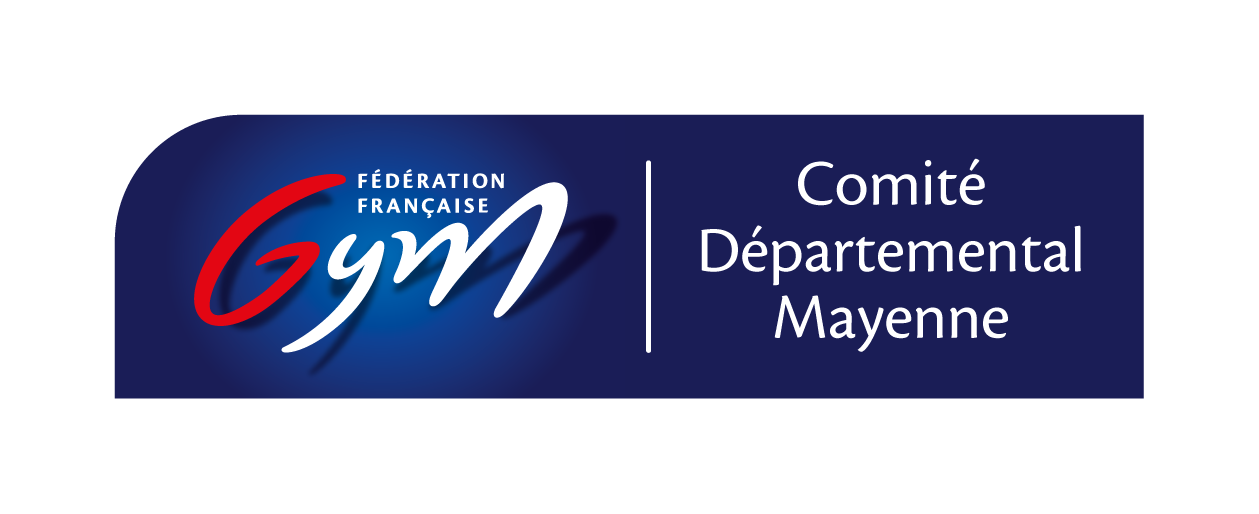 NomPrénomDate de NaissanceNiveauDe jugeN° de licenceClub